IZRADA MAKETE ZVONIKAFotografija prikazuje prelijepi  ZVONIK , koji se nalazi uz crkvu svete Marije. Zvonik je sastavljen od dva geometrijska tijela. Vaš zadatak je da od papira napravite tehničku tvorevinu (maketu) koja će biti  najsličnija zvoniku.  Slika 1. CRKVA I ZVONIK SV. MARIJE (1105. god)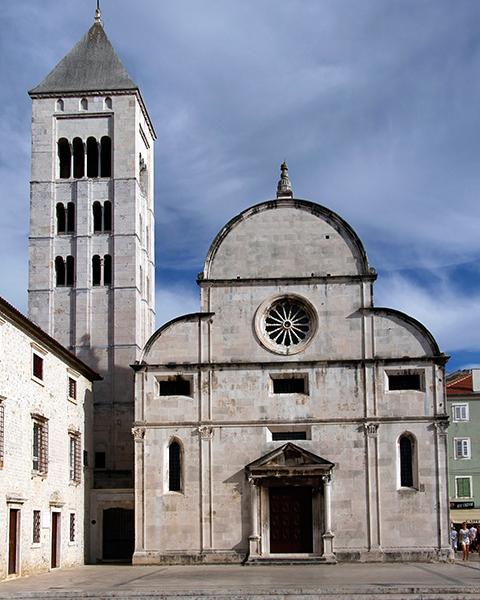 Zadatak 1. Proučiti sliku 1. i  definirati od koja dva geometrijska tijela je sastavljen velebni zvonik.Zadatak 2. Uz pomoć pribora za tehničko crtanje ili digitalno (Onshape, Tinkercad....) nacrtati mreže zadanih uglatih geometrijskih tijela od kojih se sastoji zvonik. Voditi računa o normama tehničkog crtanja (vrste crta)Zadatak 3. Mreže zadanih geometrijskih tijela izrezati i uredno presaviti po bridovima te ih lijepljenjem spojiti u maketu.Od zadatka do konačnog proizvoda treba napraviti određene korake:Prvo pripremiti radno mjesto sa potrebnim materijalom.Pažljivo pročitati zadatak i proučiti PRILOG i PODSJETNIK.Nacrtati mrežu piramide prema dimenzijama označenim na slici u PRILOGU. Docrtati i krilca za lijepljenje.Nacrtati mrežu kvadra prema dimenzijama  označenim na slici u PRILOGU. Docrtati i krilca za lijepljenje.Obje mreže fotografirati i dokumentirati u izvješću o raduPažljivo izrezati mrežu piramide sa krilcima za lijepljenje vodeći računa da se ne porežete.Pažljivo izrezati mrežu kvadra sa krilcima za lijepljenje vodeći računa da se ne porežete.Docrtati dijelove koje uočavamo na fotografiji zvonika (možete i poslije lijepljenja zvonika)Na krilca nanijeti sloj ljepila i početi spajati geometrijsko tijelo. Vodite računa o urednosti i preciznosti.Spojiti dva geometrijska tijela, urediti radno mjesto te  pažljivo fotografirati gotov uradak. Fotografiju priložiti u izvješću o radu.Napisati izvješće o radu u digitalnom alatu (PPT, Canva, Tinkercad)PRILOG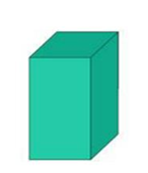 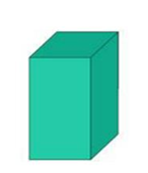 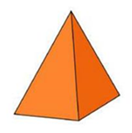 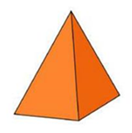 Primjeri mreža geometrijskih tijela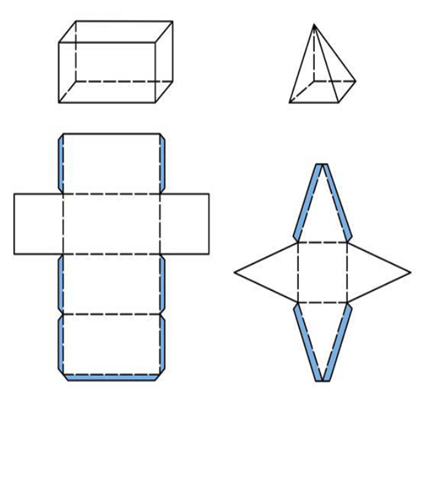 Izvješće o radu:VREDNOVANJE MAKETE ZVONIKA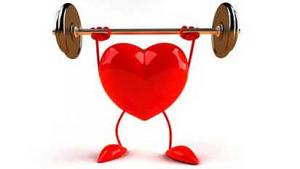 Holistička rubrika za samovrednovanje vještine crtanja tehničkog crteža (Tehnička kultura)Ime radaIzrada makete zvonikaOdgojno-obrazovni ishodiTK OŠ A. 5. 1. Na kraju prve godine učenja i poučavanja predmeta Tehnička kultura u domeni Dizajniranje i dokumentiranje učenik crta tehničke crteže priborom za tehničko crtanje od jednostavnih geometrijskih likova do pravokutnih projekcija geometrijskih tijela i tijela sastavljenih od dvaju geometrijskih tijela primjenjujući norme tehničkog crtanja.TK OŠ A. 5. 2. Na kraju prve  godine učenja i poučavanja predmeta Tehnička kultura u domeni Dizajniranje i dokumentiranje učenik primjenjuje osnovnu tehničku dokumentaciju  pri izradi tehničke tvorevine i piše izvješće o radu.Povezivanje s ostalim predmetimaMAT OŠ D.5.2.Odabire i preračunava odgovarajuće mjerne jedinice.MAT OŠ D.5.5. Računa i primjenjuje volumen kocke i kvadra.LK A.5.1. Učenik istražuje i interpretira različite sadržaje oblikujući ideje koje izražava služeći se likovnim i vizualnim jezikom.Međupredmetne temePOD B 2.2. Planira i upravlja aktivnostimaOSR A 2.4. Razvija radne navikeUKU A 2.4. Učenik razlikuje činjenice i mišljenja i sposoban je usporediti različite ideje (kritičko mišljenje)UKU B 2.4. Na poticaj učitelja, ali i samostalno, učenik samovrednuje proces učenja i svoje rezultate te procjenjuje ostvareni napredak.IKT A 2.1. Učenik prema savjetu odabire odgovarajuće digitalne tehnologije za izvršavanje zadataka.Vrijeme rada90 minutaMaterijal i alat za radPapir A4 (80g ili 160 g) -2kom ,Pribor za tehničko crtanje, škare, ljepilo      Umetni fotografijuUmetni fotografijuSlika 1. Radno mjesto Slika 2. Mreža kvadraUmetni fotografijuUmetni fotografijuSlika 3. Mreža piramideSlika 4. Maketa zvonika	Bodovi	123BodoviElementiUrednost  radnog mjestaAlat, pribor, materijal i dokumentacija uglavnom nisu pravilno složeni. Radno mjesto je neuredno i/ili nedovoljno organizirano i preglednoAlat, pribor, materijal i dokumentacija djelomično su složeni. Radno mjesto je uredno, no moglo bi biti bolje organizirano i preglednije.Alat, pribor, materijal i dokumentacijasu pravilno složeni.Radno mjesto je uredno, odlično organizirano i pregledno..Preciznost crtanja mreže geometrijskog tijela/piramida – kvadar i krilcaVeće odstupanje od zadanih dimenzija mrežeManje odstupanje od zadanih dimenzija mrežePrecizno i točno nacrtane mrežePravilno savijanjeVećina bridova nije pravilno presavijenaVećina bridova je pravilno presavijenaSvi bridovi su pravilno presavijeniUrednost i točnost lijepljenjaGeometrijska tijela nisu uredno i točno zalijepljena.Geometrijska tijela su djelomično uredno i točno zalijepljena. Geometrijska tijela su u potpunosti uredno i točno zalijepljena.Izvješće o raduNe koristi tehničko nazivlje i ne opisuje redoslijed rada i primjenu.Uz tehničko nazivlje koristi tuđice .Pri opisu faza rada ne poštuje redoslijed operacija.U potpunosti koristi tehničko nazivlje u predstavljanju i opisuje redoslijed rada i primjenu.UkupnoUkupnoUkupnoOdličan (5)1315Vrlo dobar (4)10             12Dobar(3)7               9Dovoljan(2)4               6RAZINE OSTVARENOSTI KRITERIJAOPISNICE5Crtam precizno priborom za tehničko crtanje prema normama tehničkog crtanja.4Crtam precizno priborom za tehničko crtanje, ali ne uvijek prema normama tehničkog crtanja. 3Crtam priborom za tehničko crtanje prema normama tehničkog crtanja, ali mi sve mjere crta/bridova nisu točne. 2Sve crtam jednim trokutom. 